附件1深圳市市场监督管理局车用燃油产品质量监督抽查实施规范编号：CCGF-SZ-147-20201 适用范围本规范适用于深圳市流通领域车用燃油产品质量监督抽查。监督抽查产品范围适用于：车用汽油（92号车用汽油、95号车用汽油和98号车用汽油等）、车用柴油（5号车用柴油、0号车用柴油等）。本规范内容包括适用范围、产品种类、术语和定义、检验依据、抽样、检验要求，判定原则及异议处理复检。2产品种类产品种类见表1。表1  产品种类3 术语和定义术语和定义见表2。表2 术语和定义4 检验依据凡是注日期的文件，其随后所有的修改单（不包括勘误的内容）或修订版不适用于本规范。凡是不注日期的文件，其最新版本适用于本规范。粤府函[2018]218号  广东省人民政府关于全面推广使用国VI车用燃油的通知；相关的产品强制性标准、行业标准、政府法规及产品的明示标准和明示担保内容。5 抽样5.1 抽样型号或规格车用汽油：92号车用汽油、95号车用汽油、98号车用汽油。车用柴油: 0号车用柴油。5.2 取样方式 加油站：直接从加油站的加油机出口处随机取样；油库：按GB/T 4756规定随机取样。在经销企业抽样，检验样品原则上以向商家购样为主，备用样品由商家先行无偿提供，并向被抽样企业提交《无偿提供样品通知书》及《退样通知书》，被抽样企业可凭《退样通知书》并按相关规定退回无偿提供的样品。5.3 抽样基数在生产企业和市场上抽样时，抽样基数应不少于抽取样品量。5.4 抽样数量车用汽油：从同一加油机或同一储油罐中抽取2份样品，每份至少2.7L，保持密封包装，并加贴封条。所取的2份样品，一份用于检测，一份作为留样。车用柴油:从同一加油机或同一储油罐中抽取2份样品，每份至少2.2L，保持密封包装，并加贴封条。所取的2份样品，一份用于检测，一份作为留样。生产领域及流通领域抽样，检测样品和备用样品均带回承检机构。5.5 样品处置5.5.1被抽查样品应贴封条和防拆封措施，以保证其完整性、真实性，包括附在样品上的使用说明及其他信息。如样品标签上标明特殊储存或搬运要求，样品应按要求进行处置，检验样品和备用样品应分别封样。5.5.2样品由抽样人负责送至指定的检验机构相关部门，接收人负责检查、记录样品的外观、状态、封样单有无破损及其他可能对检测结果或者综合判定产生影响的情况，并确认样品与抽样单的记录是否相符。5.6 抽样单应按有关规定填写抽样单，并记录被抽查产品及企业相关信息。6 检验要求6.1 检验项目6.1.1车用汽油6.1.2车用柴油6.2 检验应注意的问题6.2.1 检验机构接收样品应当有专人负责检查、记录样品的外观、状态、封条有无破损及其他可能对检测结果或者综合判定产生影响的情况，并确认样品与抽样单的记录是否相符，对检测和备用样品分别加贴相应标识后入库。备用样品应该贮存在阴凉、干燥、安全、避光处，在整个保存期间应保证签封完整无损。6.2.2若被检产品明示的质量要求高于或包含本规范中检验项目依据的标准要求时，应按被检产品明示的质量要求判定。6.2.3若被检产品明示的质量要求低于或缺少本规范中检验项目依据的强制性标准要求时，应按照强制性标准要求判定。7 判定原则经检验，所检样品全部项目合格，判该产品本次监督检验结果合格；出现一项或一项以上项目不合格，判该产品本次监督检验结果不合格。8 异议处理复检8.1被抽查企业在收到检验结果，对结果有异议时，可以自收到检验结果之日起15日内向深圳市市场监督管理局提出书面复检申请。逾期未提出异议的，视为承认检验结果。8.2检验机构接到深圳市市场监督管理局的复检通知后应当按原监督抽查方案，核查不合格项目相关证据，能够以记录（纸质记录或电子记录或影像记录）、或与不合格项目相关联的其它质量数据等检验证据证明，并得到被检方认可的，做出维持原检验结果的结论。8.3复检机构与初检机构不得为同一机构，但组织监督抽查的省级以上市场监督管理部门行政区域内或者组织监督抽查的市级、县级市场监督管理部门所在省辖区内仅有一个检验机构具备相应资质的除外。8.4需对不合格项目复验时，按6.1选择复检样品。当复检结果仍不合格，维持原检验结果不变。当复检结果合格，以复检结果为准。8.5采用备样复验时，若备样与原样的外观、组分等不一致时，检验结果以原检验结果为准。8.6深圳市市场监督管理局根据初检、复验结果及企业提交的证明材料，做出复检结论，复检结论为最终结论。9 附则本规范编制单位：深圳市计量质量检测研究院。本规范由深圳市市场监督管理局质量处管理。产品种类包含产品列举车用汽油92号车用汽油、95号车用汽油和98号车用汽油等车用柴油5号车用柴油、0号车用柴油等产品种类产品种类描述车用汽油车用汽油按研究法法辛烷值分为89号、92号、95号和98号车用汽油四个牌号。车用柴油车用柴油按凝点分为5号、0号、-10号、-20号、-35号、-50号六个牌号。产品标准号产品标准名称请在已获资质处划勾GB 17930-2016车用汽油CMA  CAL CNASGB 19147-2016车用柴油CMA  CAL CNAS品种检测样品数量备用样品数量汽油至少2.7L至少2.7L油至少2.2L至少2.2L序号检验项目依据法律法规或标准条款项目性质检测方法复检样品（原样/备样）1研究法辛烷值GB 17930-2016 5.4强制性GB/T 5487原样2抗爆指数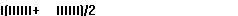 GB 17930-2016 5.4强制性GB/T 503GB/T 5487原样3铅GB 17930-2016 5.4强制性GB/T 8020原样4馏程GB 17930-2016 5.4强制性GB/T 6536原样5胶质含量GB 17930-2016 5.4强制性GB/T 8019原样5.1溶剂洗胶质GB 17930-2016 5.4强制性GB/T 8019原样5.2未洗胶质GB 17930-2016 5.4强制性GB/T 8019原样6诱导期GB 17930-2016 5.4强制性GB/T 8018原样7硫含量GB 17930-2016 5.4强制性SH/T 0689原样8硫醇（博士试验）GB 17930-2016 5.4强制性NB/SH/T 0174原样9铜片腐蚀GB 17930-2016 5.4强制性GB/T 5096原样10水溶性酸或碱GB 17930-2016 5.4强制性GB/T 259原样11机械杂质及水分GB 17930-2016 5.4强制性目测GB/T 260
GB/T 511原样12苯含量GB 17930-2016 5.4强制性SH/T 0713GB/T 30519原样13芳烃含量GB 17930-2016 5.4强制性GB/T 11132GB/T 30519原样14烯烃含量GB 17930-2016 5.4强制性GB/T 11132GB/T 30519原样15氧含量GB 17930-2016 5.4强制性NB/SH/T 0663原样16铁GB 17930-2016 5.4强制性SH/T 0712原样17锰GB 17930-2016 5.4强制性NB/SH/T 0711原样18甲醇GB 17930-2016 5.4强制性NB/SH/T 0663原样19密度GB 17930-2016 5.4强制性GB/T 1884GB/T 1885SH/T 0604原样20蒸气压1)粤府函[2018]218号和GB 17930-2016强制性GB/T 8017——注：1.蒸气压项目不复检。注：1.蒸气压项目不复检。注：1.蒸气压项目不复检。注：1.蒸气压项目不复检。注：1.蒸气压项目不复检。注：1.蒸气压项目不复检。序号检验项目依据法律法规或标准条款项目性质检测方法复检样品（原样/备样）1总污染物GB 19147-2016 5.2强制性GB/T 33400原样2水分GB 19147-2016 5.2强制性GB/T 260目测原样3酸度GB 19147-2016 5.2强制性GB/T 258原样4氧化安定性GB 19147-2016 5.2强制性SH/T 0175原样5硫含量GB 19147-2016 5.2强制性SH/T 0689原样610%蒸余物残炭GB 19147-2016 5.2强制性GB/T 17144原样7灰分GB 19147-2016 5.2强制性GB/T 508原样8铜片腐蚀GB 19147-2016 5.2强制性GB/T 5096原样9闪点（闭口）GB 19147-2016 5.2强制性GB/T 261原样10运动粘度GB 19147-2016 5.2强制性GB/T 265原样11凝点GB 19147-2016 5.2强制性GB/T 510原样12冷滤点GB 19147-2016 5.2强制性SH/T 0248原样13十六烷指数GB 19147-2016 5.2强制性GB/T 11139SH/T 0694原样14十六烷值GB 19147-2016 5.2强制性GB/T 386原样15密度GB 19147-2016 5.2强制性GB/T 1884GB/T 1885SH/T 0604原样16馏程GB 19147-2016 5.2强制性GB/T 6536原样17脂肪酸甲酯GB 19147-2016 5.2强制性GB/T 23801原样18润滑性1)GB 19147-2016 5.2强制性SH/T 0765原样19多环芳烃1)GB 19147-2016 5.2强制性NB/SH/T 0606原样注：1.仅适用于油库的样品。注：1.仅适用于油库的样品。注：1.仅适用于油库的样品。注：1.仅适用于油库的样品。注：1.仅适用于油库的样品。注：1.仅适用于油库的样品。检测事业部拟稿人检测事业部审核人业务发展中心核稿人业务发展中心审核人检测院领导批准